Приведенные ниже процедуры определяют, как сотрудники должны минимизировать распространение заражения при очистке следов рвоты и диареи. Указанные процедуры уменьшат риск для сотрудников, потребителей, продуктов питания и поверхностей в заведениях общественного питания. Сотрудники обязаны пройти обучение согласно вашему плану очистки, который также необходимо представить на рассмотрение регулирующим органом (согласно Washington Administrative Code (WAC, Административный кодекс штата Вашингтон) 246-215-02500).
Позаботьтесь о том, чтобы обеспечить наличие всех материалов, необходимых для надлежащего осуществления процедуры. Вносите поправки в документ, чтобы он соответствовал условиям вашего заведения.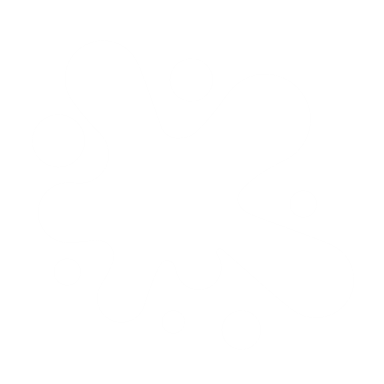 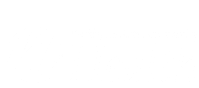 Примечание. Используйте этот документ, чтобы способствовать постоянному осуществлению активный административный контроль (AMC) на своем предприятии. Обязательно сотрудничайте с местным органом здравоохранения, чтобы получать в случае необходимости дополнительную информацию или разрешение.Раздел 1. Сведения о заведении общественного питанияРаздел 1. Сведения о заведении общественного питанияРаздел 1. Сведения о заведении общественного питанияРаздел 1. Сведения о заведении общественного питанияРаздел 1. Сведения о заведении общественного питанияНазвание заведенияНазвание заведенияНазвание заведенияТелефонТелефонУлица (физический адрес)Улица (физический адрес)ГородИндексАдрес эл. почтыИмя контактного лицаИмя контактного лицаЗвание/должностьЗвание/должностьЗвание/должностьРаздел 2. Контрольный перечень действий для плана по очисткеРаздел 2. Контрольный перечень действий для плана по очисткеРаздел 2. Контрольный перечень действий для плана по очисткеРаздел 2. Контрольный перечень действий для плана по очисткеРаздел 2. Контрольный перечень действий для плана по очисткеКаждое заведение общественного питания должно иметь письменный план очистки для защиты потребителей, продуктов питания, сотрудников и поверхностей. Включите указанные ниже пункты в свой план очистки (вносите изменения по мере необходимости, чтобы план соответствовал потребностям вашего предприятия).Каждое заведение общественного питания должно иметь письменный план очистки для защиты потребителей, продуктов питания, сотрудников и поверхностей. Включите указанные ниже пункты в свой план очистки (вносите изменения по мере необходимости, чтобы план соответствовал потребностям вашего предприятия).Каждое заведение общественного питания должно иметь письменный план очистки для защиты потребителей, продуктов питания, сотрудников и поверхностей. Включите указанные ниже пункты в свой план очистки (вносите изменения по мере необходимости, чтобы план соответствовал потребностям вашего предприятия).Каждое заведение общественного питания должно иметь письменный план очистки для защиты потребителей, продуктов питания, сотрудников и поверхностей. Включите указанные ниже пункты в свой план очистки (вносите изменения по мере необходимости, чтобы план соответствовал потребностям вашего предприятия).Защита потребителейВыведите посетителей из зараженного участка.Ограничьте доступ к зараженному участку в радиусе 25 футов (8 м), пока он не будет очищен и дезинфицирован.Не рассаживайте посетителей на прежние места, расположенные в радиусе 25 футов (8 м) от зараженного участка, пока он не будет надлежащим образом очищен и дезинфицирован.Другое:      Защита потребителейВыведите посетителей из зараженного участка.Ограничьте доступ к зараженному участку в радиусе 25 футов (8 м), пока он не будет очищен и дезинфицирован.Не рассаживайте посетителей на прежние места, расположенные в радиусе 25 футов (8 м) от зараженного участка, пока он не будет надлежащим образом очищен и дезинфицирован.Другое:      Защита потребителейВыведите посетителей из зараженного участка.Ограничьте доступ к зараженному участку в радиусе 25 футов (8 м), пока он не будет очищен и дезинфицирован.Не рассаживайте посетителей на прежние места, расположенные в радиусе 25 футов (8 м) от зараженного участка, пока он не будет надлежащим образом очищен и дезинфицирован.Другое:      Защита потребителейВыведите посетителей из зараженного участка.Ограничьте доступ к зараженному участку в радиусе 25 футов (8 м), пока он не будет очищен и дезинфицирован.Не рассаживайте посетителей на прежние места, расположенные в радиусе 25 футов (8 м) от зараженного участка, пока он не будет надлежащим образом очищен и дезинфицирован.Другое:      Защита продуктов питанияВыбросьте непокрытые продукты питания или одноразовые предметы, которые находятся в пределах зараженного участка.Вымойте все столовые приборы и предметы, расположенные в радиусе 25 футов (8 м) от места, где у человека случился приступ рвоты или диареи.Прекратите обслуживание посетителей в радиусе 25 футов (8 м) от зараженного участка, пока все столовые приборы, оборудование и поверхности не будут очищены и дезинфицированы.Другое:      Защита продуктов питанияВыбросьте непокрытые продукты питания или одноразовые предметы, которые находятся в пределах зараженного участка.Вымойте все столовые приборы и предметы, расположенные в радиусе 25 футов (8 м) от места, где у человека случился приступ рвоты или диареи.Прекратите обслуживание посетителей в радиусе 25 футов (8 м) от зараженного участка, пока все столовые приборы, оборудование и поверхности не будут очищены и дезинфицированы.Другое:      Защита продуктов питанияВыбросьте непокрытые продукты питания или одноразовые предметы, которые находятся в пределах зараженного участка.Вымойте все столовые приборы и предметы, расположенные в радиусе 25 футов (8 м) от места, где у человека случился приступ рвоты или диареи.Прекратите обслуживание посетителей в радиусе 25 футов (8 м) от зараженного участка, пока все столовые приборы, оборудование и поверхности не будут очищены и дезинфицированы.Другое:      Защита продуктов питанияВыбросьте непокрытые продукты питания или одноразовые предметы, которые находятся в пределах зараженного участка.Вымойте все столовые приборы и предметы, расположенные в радиусе 25 футов (8 м) от места, где у человека случился приступ рвоты или диареи.Прекратите обслуживание посетителей в радиусе 25 футов (8 м) от зараженного участка, пока все столовые приборы, оборудование и поверхности не будут очищены и дезинфицированы.Другое:      Защита сотрудниковБольных работников или сотрудников заведения общественного питания необходимо немедленно отправлять домой. Работникам учреждения общественного питания не рекомендуется возвращаться на работу, пока их симптомы не будут проявляться по крайней мере в течение 24 часов.Задания по очистке и дезинфекции следует поручать только обученному персоналу.Носите средства индивидуальной защиты, например перчатки, фартуки и защитные очки, при устранении следов рвоты и диареи.По окончании очистки работники должны вымыть руки.Сотрудникам, которые занимались очисткой, не следует возвращаться к обработке пищевых продуктов, пока они не примут душ и сменят одежду.Напоминайте сотрудникам, чтобы они сообщали ответственному лицу о своих симптомах и диагностированных заболеваниях. К симптомам относятся рвота, диарея, боль в горле, высокая температура, желтизна и воспаленные порезы на руках. К заболеваниям, о которых следует сообщать, относятся кишечная палочка, сальмонеллез, гепатит A, шигеллез и норовирус.Другое:      Защита сотрудниковБольных работников или сотрудников заведения общественного питания необходимо немедленно отправлять домой. Работникам учреждения общественного питания не рекомендуется возвращаться на работу, пока их симптомы не будут проявляться по крайней мере в течение 24 часов.Задания по очистке и дезинфекции следует поручать только обученному персоналу.Носите средства индивидуальной защиты, например перчатки, фартуки и защитные очки, при устранении следов рвоты и диареи.По окончании очистки работники должны вымыть руки.Сотрудникам, которые занимались очисткой, не следует возвращаться к обработке пищевых продуктов, пока они не примут душ и сменят одежду.Напоминайте сотрудникам, чтобы они сообщали ответственному лицу о своих симптомах и диагностированных заболеваниях. К симптомам относятся рвота, диарея, боль в горле, высокая температура, желтизна и воспаленные порезы на руках. К заболеваниям, о которых следует сообщать, относятся кишечная палочка, сальмонеллез, гепатит A, шигеллез и норовирус.Другое:      Защита сотрудниковБольных работников или сотрудников заведения общественного питания необходимо немедленно отправлять домой. Работникам учреждения общественного питания не рекомендуется возвращаться на работу, пока их симптомы не будут проявляться по крайней мере в течение 24 часов.Задания по очистке и дезинфекции следует поручать только обученному персоналу.Носите средства индивидуальной защиты, например перчатки, фартуки и защитные очки, при устранении следов рвоты и диареи.По окончании очистки работники должны вымыть руки.Сотрудникам, которые занимались очисткой, не следует возвращаться к обработке пищевых продуктов, пока они не примут душ и сменят одежду.Напоминайте сотрудникам, чтобы они сообщали ответственному лицу о своих симптомах и диагностированных заболеваниях. К симптомам относятся рвота, диарея, боль в горле, высокая температура, желтизна и воспаленные порезы на руках. К заболеваниям, о которых следует сообщать, относятся кишечная палочка, сальмонеллез, гепатит A, шигеллез и норовирус.Другое:      Защита сотрудниковБольных работников или сотрудников заведения общественного питания необходимо немедленно отправлять домой. Работникам учреждения общественного питания не рекомендуется возвращаться на работу, пока их симптомы не будут проявляться по крайней мере в течение 24 часов.Задания по очистке и дезинфекции следует поручать только обученному персоналу.Носите средства индивидуальной защиты, например перчатки, фартуки и защитные очки, при устранении следов рвоты и диареи.По окончании очистки работники должны вымыть руки.Сотрудникам, которые занимались очисткой, не следует возвращаться к обработке пищевых продуктов, пока они не примут душ и сменят одежду.Напоминайте сотрудникам, чтобы они сообщали ответственному лицу о своих симптомах и диагностированных заболеваниях. К симптомам относятся рвота, диарея, боль в горле, высокая температура, желтизна и воспаленные порезы на руках. К заболеваниям, о которых следует сообщать, относятся кишечная палочка, сальмонеллез, гепатит A, шигеллез и норовирус.Другое:      Защита поверхностейИспользуйте одноразовые абсорбирующие вещества наподобие пищевой соды или наполнителя для кошачьего туалета, чтобы впитать видимые следы рвоты и диареи. Соскребите вещество и выбросьте его в мусорный пакет.Очистите и дезинфицируйте такие поверхности, как столешницы, дверные ручки и стулья, в радиусе 25 футов (8 м) вокруг зараженного участка.Прежде чем покидать зараженный участок, поместите все одноразовые средства для чистки (совки, насадки для швабр, перчатки и полотенца) в пакет, плотно закройте его и выбросьте.Ограничьте доступ и запланируйте очистку паром зараженных тканевых поверхностей, которые нельзя дезинфицировать обычным способом.Очистите и дезинфицируйте многоразовые средства для очистки в помещении, распложенном за пределами кухни.Другое:      Защита поверхностейИспользуйте одноразовые абсорбирующие вещества наподобие пищевой соды или наполнителя для кошачьего туалета, чтобы впитать видимые следы рвоты и диареи. Соскребите вещество и выбросьте его в мусорный пакет.Очистите и дезинфицируйте такие поверхности, как столешницы, дверные ручки и стулья, в радиусе 25 футов (8 м) вокруг зараженного участка.Прежде чем покидать зараженный участок, поместите все одноразовые средства для чистки (совки, насадки для швабр, перчатки и полотенца) в пакет, плотно закройте его и выбросьте.Ограничьте доступ и запланируйте очистку паром зараженных тканевых поверхностей, которые нельзя дезинфицировать обычным способом.Очистите и дезинфицируйте многоразовые средства для очистки в помещении, распложенном за пределами кухни.Другое:      Защита поверхностейИспользуйте одноразовые абсорбирующие вещества наподобие пищевой соды или наполнителя для кошачьего туалета, чтобы впитать видимые следы рвоты и диареи. Соскребите вещество и выбросьте его в мусорный пакет.Очистите и дезинфицируйте такие поверхности, как столешницы, дверные ручки и стулья, в радиусе 25 футов (8 м) вокруг зараженного участка.Прежде чем покидать зараженный участок, поместите все одноразовые средства для чистки (совки, насадки для швабр, перчатки и полотенца) в пакет, плотно закройте его и выбросьте.Ограничьте доступ и запланируйте очистку паром зараженных тканевых поверхностей, которые нельзя дезинфицировать обычным способом.Очистите и дезинфицируйте многоразовые средства для очистки в помещении, распложенном за пределами кухни.Другое:      Защита поверхностейИспользуйте одноразовые абсорбирующие вещества наподобие пищевой соды или наполнителя для кошачьего туалета, чтобы впитать видимые следы рвоты и диареи. Соскребите вещество и выбросьте его в мусорный пакет.Очистите и дезинфицируйте такие поверхности, как столешницы, дверные ручки и стулья, в радиусе 25 футов (8 м) вокруг зараженного участка.Прежде чем покидать зараженный участок, поместите все одноразовые средства для чистки (совки, насадки для швабр, перчатки и полотенца) в пакет, плотно закройте его и выбросьте.Ограничьте доступ и запланируйте очистку паром зараженных тканевых поверхностей, которые нельзя дезинфицировать обычным способом.Очистите и дезинфицируйте многоразовые средства для очистки в помещении, распложенном за пределами кухни.Другое:      Раздел 3. Определение поверхностей и создание набора для очисткиРаздел 3. Определение поверхностей и создание набора для очисткиРаздел 3. Определение поверхностей и создание набора для очисткиРаздел 3. Определение поверхностей и создание набора для очисткиРаздел 3. Определение поверхностей и создание набора для очисткиРаздел 3. Определение поверхностей и создание набора для очисткиРаздел 3. Определение поверхностей и создание набора для очисткиРаздел 3. Определение поверхностей и создание набора для очисткиРаздел 3. Определение поверхностей и создание набора для очисткиРаздел 3. Определение поверхностей и создание набора для очисткиРаздел 3. Определение поверхностей и создание набора для очисткиРаздел 3. Определение поверхностей и создание набора для очисткиРаздел 3. Определение поверхностей и создание набора для очисткиРаздел 3. Определение поверхностей и создание набора для очисткиПоверхности. Определите тип поверхности в вашем заведении общественного питания, которой потребуется дезинфекция, чтобы сообщить об этом вашему персоналу и маркировать для данной поверхности запланированное дезинфицирующее средство (проверьте все поверхности в учреждении).Поверхности. Определите тип поверхности в вашем заведении общественного питания, которой потребуется дезинфекция, чтобы сообщить об этом вашему персоналу и маркировать для данной поверхности запланированное дезинфицирующее средство (проверьте все поверхности в учреждении).Поверхности. Определите тип поверхности в вашем заведении общественного питания, которой потребуется дезинфекция, чтобы сообщить об этом вашему персоналу и маркировать для данной поверхности запланированное дезинфицирующее средство (проверьте все поверхности в учреждении).Поверхности. Определите тип поверхности в вашем заведении общественного питания, которой потребуется дезинфекция, чтобы сообщить об этом вашему персоналу и маркировать для данной поверхности запланированное дезинфицирующее средство (проверьте все поверхности в учреждении).Поверхности. Определите тип поверхности в вашем заведении общественного питания, которой потребуется дезинфекция, чтобы сообщить об этом вашему персоналу и маркировать для данной поверхности запланированное дезинфицирующее средство (проверьте все поверхности в учреждении).Поверхности. Определите тип поверхности в вашем заведении общественного питания, которой потребуется дезинфекция, чтобы сообщить об этом вашему персоналу и маркировать для данной поверхности запланированное дезинфицирующее средство (проверьте все поверхности в учреждении).Поверхности. Определите тип поверхности в вашем заведении общественного питания, которой потребуется дезинфекция, чтобы сообщить об этом вашему персоналу и маркировать для данной поверхности запланированное дезинфицирующее средство (проверьте все поверхности в учреждении).Поверхности. Определите тип поверхности в вашем заведении общественного питания, которой потребуется дезинфекция, чтобы сообщить об этом вашему персоналу и маркировать для данной поверхности запланированное дезинфицирующее средство (проверьте все поверхности в учреждении).Поверхности. Определите тип поверхности в вашем заведении общественного питания, которой потребуется дезинфекция, чтобы сообщить об этом вашему персоналу и маркировать для данной поверхности запланированное дезинфицирующее средство (проверьте все поверхности в учреждении).Поверхности. Определите тип поверхности в вашем заведении общественного питания, которой потребуется дезинфекция, чтобы сообщить об этом вашему персоналу и маркировать для данной поверхности запланированное дезинфицирующее средство (проверьте все поверхности в учреждении).Поверхности. Определите тип поверхности в вашем заведении общественного питания, которой потребуется дезинфекция, чтобы сообщить об этом вашему персоналу и маркировать для данной поверхности запланированное дезинфицирующее средство (проверьте все поверхности в учреждении).Поверхности. Определите тип поверхности в вашем заведении общественного питания, которой потребуется дезинфекция, чтобы сообщить об этом вашему персоналу и маркировать для данной поверхности запланированное дезинфицирующее средство (проверьте все поверхности в учреждении).Поверхности. Определите тип поверхности в вашем заведении общественного питания, которой потребуется дезинфекция, чтобы сообщить об этом вашему персоналу и маркировать для данной поверхности запланированное дезинфицирующее средство (проверьте все поверхности в учреждении).Поверхности. Определите тип поверхности в вашем заведении общественного питания, которой потребуется дезинфекция, чтобы сообщить об этом вашему персоналу и маркировать для данной поверхности запланированное дезинфицирующее средство (проверьте все поверхности в учреждении). Твердые, непористые (плитка, винил, герметизированный бетон, нержавеющая сталь): при маркировке дезинфицирующего средства следуйте инструкциям, касающимся непористых поверхностей. Пористые (негерметизированный бетон, дерево): при маркировке дезинфицирующего средства следуйте инструкциям, касающимся пористых поверхностей. Ковры и обивки сидений: ограничьте доступ к участку и обработайте его паром, если нельзя использовать дезинфицирующее средство. Полотняные изделия и одежда: машинная стирка и горячая сушка; по возможности использовать хлорный отбеливатель. Трава и наружные бетонные конструкции: ограничить доступ; высыпать на пятно абсорбирующее вещество; поместить в пакет; вымыть участок водой. Другое:       Твердые, непористые (плитка, винил, герметизированный бетон, нержавеющая сталь): при маркировке дезинфицирующего средства следуйте инструкциям, касающимся непористых поверхностей. Пористые (негерметизированный бетон, дерево): при маркировке дезинфицирующего средства следуйте инструкциям, касающимся пористых поверхностей. Ковры и обивки сидений: ограничьте доступ к участку и обработайте его паром, если нельзя использовать дезинфицирующее средство. Полотняные изделия и одежда: машинная стирка и горячая сушка; по возможности использовать хлорный отбеливатель. Трава и наружные бетонные конструкции: ограничить доступ; высыпать на пятно абсорбирующее вещество; поместить в пакет; вымыть участок водой. Другое:       Твердые, непористые (плитка, винил, герметизированный бетон, нержавеющая сталь): при маркировке дезинфицирующего средства следуйте инструкциям, касающимся непористых поверхностей. Пористые (негерметизированный бетон, дерево): при маркировке дезинфицирующего средства следуйте инструкциям, касающимся пористых поверхностей. Ковры и обивки сидений: ограничьте доступ к участку и обработайте его паром, если нельзя использовать дезинфицирующее средство. Полотняные изделия и одежда: машинная стирка и горячая сушка; по возможности использовать хлорный отбеливатель. Трава и наружные бетонные конструкции: ограничить доступ; высыпать на пятно абсорбирующее вещество; поместить в пакет; вымыть участок водой. Другое:       Твердые, непористые (плитка, винил, герметизированный бетон, нержавеющая сталь): при маркировке дезинфицирующего средства следуйте инструкциям, касающимся непористых поверхностей. Пористые (негерметизированный бетон, дерево): при маркировке дезинфицирующего средства следуйте инструкциям, касающимся пористых поверхностей. Ковры и обивки сидений: ограничьте доступ к участку и обработайте его паром, если нельзя использовать дезинфицирующее средство. Полотняные изделия и одежда: машинная стирка и горячая сушка; по возможности использовать хлорный отбеливатель. Трава и наружные бетонные конструкции: ограничить доступ; высыпать на пятно абсорбирующее вещество; поместить в пакет; вымыть участок водой. Другое:       Твердые, непористые (плитка, винил, герметизированный бетон, нержавеющая сталь): при маркировке дезинфицирующего средства следуйте инструкциям, касающимся непористых поверхностей. Пористые (негерметизированный бетон, дерево): при маркировке дезинфицирующего средства следуйте инструкциям, касающимся пористых поверхностей. Ковры и обивки сидений: ограничьте доступ к участку и обработайте его паром, если нельзя использовать дезинфицирующее средство. Полотняные изделия и одежда: машинная стирка и горячая сушка; по возможности использовать хлорный отбеливатель. Трава и наружные бетонные конструкции: ограничить доступ; высыпать на пятно абсорбирующее вещество; поместить в пакет; вымыть участок водой. Другое:       Твердые, непористые (плитка, винил, герметизированный бетон, нержавеющая сталь): при маркировке дезинфицирующего средства следуйте инструкциям, касающимся непористых поверхностей. Пористые (негерметизированный бетон, дерево): при маркировке дезинфицирующего средства следуйте инструкциям, касающимся пористых поверхностей. Ковры и обивки сидений: ограничьте доступ к участку и обработайте его паром, если нельзя использовать дезинфицирующее средство. Полотняные изделия и одежда: машинная стирка и горячая сушка; по возможности использовать хлорный отбеливатель. Трава и наружные бетонные конструкции: ограничить доступ; высыпать на пятно абсорбирующее вещество; поместить в пакет; вымыть участок водой. Другое:       Твердые, непористые (плитка, винил, герметизированный бетон, нержавеющая сталь): при маркировке дезинфицирующего средства следуйте инструкциям, касающимся непористых поверхностей. Пористые (негерметизированный бетон, дерево): при маркировке дезинфицирующего средства следуйте инструкциям, касающимся пористых поверхностей. Ковры и обивки сидений: ограничьте доступ к участку и обработайте его паром, если нельзя использовать дезинфицирующее средство. Полотняные изделия и одежда: машинная стирка и горячая сушка; по возможности использовать хлорный отбеливатель. Трава и наружные бетонные конструкции: ограничить доступ; высыпать на пятно абсорбирующее вещество; поместить в пакет; вымыть участок водой. Другое:       Твердые, непористые (плитка, винил, герметизированный бетон, нержавеющая сталь): при маркировке дезинфицирующего средства следуйте инструкциям, касающимся непористых поверхностей. Пористые (негерметизированный бетон, дерево): при маркировке дезинфицирующего средства следуйте инструкциям, касающимся пористых поверхностей. Ковры и обивки сидений: ограничьте доступ к участку и обработайте его паром, если нельзя использовать дезинфицирующее средство. Полотняные изделия и одежда: машинная стирка и горячая сушка; по возможности использовать хлорный отбеливатель. Трава и наружные бетонные конструкции: ограничить доступ; высыпать на пятно абсорбирующее вещество; поместить в пакет; вымыть участок водой. Другое:       Твердые, непористые (плитка, винил, герметизированный бетон, нержавеющая сталь): при маркировке дезинфицирующего средства следуйте инструкциям, касающимся непористых поверхностей. Пористые (негерметизированный бетон, дерево): при маркировке дезинфицирующего средства следуйте инструкциям, касающимся пористых поверхностей. Ковры и обивки сидений: ограничьте доступ к участку и обработайте его паром, если нельзя использовать дезинфицирующее средство. Полотняные изделия и одежда: машинная стирка и горячая сушка; по возможности использовать хлорный отбеливатель. Трава и наружные бетонные конструкции: ограничить доступ; высыпать на пятно абсорбирующее вещество; поместить в пакет; вымыть участок водой. Другое:       Твердые, непористые (плитка, винил, герметизированный бетон, нержавеющая сталь): при маркировке дезинфицирующего средства следуйте инструкциям, касающимся непористых поверхностей. Пористые (негерметизированный бетон, дерево): при маркировке дезинфицирующего средства следуйте инструкциям, касающимся пористых поверхностей. Ковры и обивки сидений: ограничьте доступ к участку и обработайте его паром, если нельзя использовать дезинфицирующее средство. Полотняные изделия и одежда: машинная стирка и горячая сушка; по возможности использовать хлорный отбеливатель. Трава и наружные бетонные конструкции: ограничить доступ; высыпать на пятно абсорбирующее вещество; поместить в пакет; вымыть участок водой. Другое:       Твердые, непористые (плитка, винил, герметизированный бетон, нержавеющая сталь): при маркировке дезинфицирующего средства следуйте инструкциям, касающимся непористых поверхностей. Пористые (негерметизированный бетон, дерево): при маркировке дезинфицирующего средства следуйте инструкциям, касающимся пористых поверхностей. Ковры и обивки сидений: ограничьте доступ к участку и обработайте его паром, если нельзя использовать дезинфицирующее средство. Полотняные изделия и одежда: машинная стирка и горячая сушка; по возможности использовать хлорный отбеливатель. Трава и наружные бетонные конструкции: ограничить доступ; высыпать на пятно абсорбирующее вещество; поместить в пакет; вымыть участок водой. Другое:       Твердые, непористые (плитка, винил, герметизированный бетон, нержавеющая сталь): при маркировке дезинфицирующего средства следуйте инструкциям, касающимся непористых поверхностей. Пористые (негерметизированный бетон, дерево): при маркировке дезинфицирующего средства следуйте инструкциям, касающимся пористых поверхностей. Ковры и обивки сидений: ограничьте доступ к участку и обработайте его паром, если нельзя использовать дезинфицирующее средство. Полотняные изделия и одежда: машинная стирка и горячая сушка; по возможности использовать хлорный отбеливатель. Трава и наружные бетонные конструкции: ограничить доступ; высыпать на пятно абсорбирующее вещество; поместить в пакет; вымыть участок водой. Другое:       Твердые, непористые (плитка, винил, герметизированный бетон, нержавеющая сталь): при маркировке дезинфицирующего средства следуйте инструкциям, касающимся непористых поверхностей. Пористые (негерметизированный бетон, дерево): при маркировке дезинфицирующего средства следуйте инструкциям, касающимся пористых поверхностей. Ковры и обивки сидений: ограничьте доступ к участку и обработайте его паром, если нельзя использовать дезинфицирующее средство. Полотняные изделия и одежда: машинная стирка и горячая сушка; по возможности использовать хлорный отбеливатель. Трава и наружные бетонные конструкции: ограничить доступ; высыпать на пятно абсорбирующее вещество; поместить в пакет; вымыть участок водой. Другое:       Твердые, непористые (плитка, винил, герметизированный бетон, нержавеющая сталь): при маркировке дезинфицирующего средства следуйте инструкциям, касающимся непористых поверхностей. Пористые (негерметизированный бетон, дерево): при маркировке дезинфицирующего средства следуйте инструкциям, касающимся пористых поверхностей. Ковры и обивки сидений: ограничьте доступ к участку и обработайте его паром, если нельзя использовать дезинфицирующее средство. Полотняные изделия и одежда: машинная стирка и горячая сушка; по возможности использовать хлорный отбеливатель. Трава и наружные бетонные конструкции: ограничить доступ; высыпать на пятно абсорбирующее вещество; поместить в пакет; вымыть участок водой. Другое:      Комплект для очистки. Определите имеющиеся в наличии предметы для очистки заведения общественного питания (отметьте все подходящие варианты).Комплект для очистки. Определите имеющиеся в наличии предметы для очистки заведения общественного питания (отметьте все подходящие варианты).Комплект для очистки. Определите имеющиеся в наличии предметы для очистки заведения общественного питания (отметьте все подходящие варианты).Комплект для очистки. Определите имеющиеся в наличии предметы для очистки заведения общественного питания (отметьте все подходящие варианты).Комплект для очистки. Определите имеющиеся в наличии предметы для очистки заведения общественного питания (отметьте все подходящие варианты).Комплект для очистки. Определите имеющиеся в наличии предметы для очистки заведения общественного питания (отметьте все подходящие варианты).Комплект для очистки. Определите имеющиеся в наличии предметы для очистки заведения общественного питания (отметьте все подходящие варианты).Комплект для очистки. Определите имеющиеся в наличии предметы для очистки заведения общественного питания (отметьте все подходящие варианты).Комплект для очистки. Определите имеющиеся в наличии предметы для очистки заведения общественного питания (отметьте все подходящие варианты).Комплект для очистки. Определите имеющиеся в наличии предметы для очистки заведения общественного питания (отметьте все подходящие варианты).Комплект для очистки. Определите имеющиеся в наличии предметы для очистки заведения общественного питания (отметьте все подходящие варианты).Комплект для очистки. Определите имеющиеся в наличии предметы для очистки заведения общественного питания (отметьте все подходящие варианты).Комплект для очистки. Определите имеющиеся в наличии предметы для очистки заведения общественного питания (отметьте все подходящие варианты).Комплект для очистки. Определите имеющиеся в наличии предметы для очистки заведения общественного питания (отметьте все подходящие варианты). Одноразовые маски
  Одноразовые маски
  Абсорбирующее вещество
	(пищевая сода, наполнитель 
для кошачьего туалета) Абсорбирующее вещество
	(пищевая сода, наполнитель 
для кошачьего туалета) Абсорбирующее вещество
	(пищевая сода, наполнитель 
для кошачьего туалета) Абсорбирующее вещество
	(пищевая сода, наполнитель 
для кошачьего туалета) Одноразовые насадки для швабры
	(не для пылесоса) Одноразовые насадки для швабры
	(не для пылесоса) Одноразовые насадки для швабры
	(не для пылесоса) Одноразовые насадки для швабры
	(не для пылесоса) Одноразовые насадки для швабры
	(не для пылесоса) Одноразовые насадки для швабры
	(не для пылесоса) Одноразовые насадки для швабры
	(не для пылесоса)Другие инструменты: Одноразовые перчатки Одноразовые перчатки Одноразовый совок или бумажные тарелки Одноразовый совок или бумажные тарелки Одноразовый совок или бумажные тарелки Одноразовый совок или бумажные тарелки Ведро для швабры и горячей воды Ведро для швабры и горячей воды Ведро для швабры и горячей воды Ведро для швабры и горячей воды Ведро для швабры и горячей воды Ведро для швабры и горячей воды Ведро для швабры и горячей водыДругие инструменты: Одноразовые фартуки Одноразовые фартуки Мусорные пакеты Мусорные пакеты Мусорные пакеты Мусорные пакеты Оградительная лента или предупреждающие знаки Оградительная лента или предупреждающие знаки Оградительная лента или предупреждающие знаки Оградительная лента или предупреждающие знаки Оградительная лента или предупреждающие знаки Оградительная лента или предупреждающие знаки Оградительная лента или предупреждающие знакиДругие инструменты: Защитные очки Защитные очки Одноразовые бумажные полотенца или одежда Одноразовые бумажные полотенца или одежда Одноразовые бумажные полотенца или одежда Одноразовые бумажные полотенца или одежда Моющее средство Моющее средство Моющее средство Моющее средство Моющее средство Моющее средство Моющее средствоДругие инструменты:Дезинфицирующее средство. Информация о том, как готовить дезинфицирующее средство и пользоваться им (маркировка соответствующего изделия):Дезинфицирующее средство. Информация о том, как готовить дезинфицирующее средство и пользоваться им (маркировка соответствующего изделия):Дезинфицирующее средство. Информация о том, как готовить дезинфицирующее средство и пользоваться им (маркировка соответствующего изделия):Дезинфицирующее средство. Информация о том, как готовить дезинфицирующее средство и пользоваться им (маркировка соответствующего изделия):Дезинфицирующее средство. Информация о том, как готовить дезинфицирующее средство и пользоваться им (маркировка соответствующего изделия):Дезинфицирующее средство. Информация о том, как готовить дезинфицирующее средство и пользоваться им (маркировка соответствующего изделия):Дезинфицирующее средство. Информация о том, как готовить дезинфицирующее средство и пользоваться им (маркировка соответствующего изделия):Дезинфицирующее средство. Информация о том, как готовить дезинфицирующее средство и пользоваться им (маркировка соответствующего изделия):Дезинфицирующее средство. Информация о том, как готовить дезинфицирующее средство и пользоваться им (маркировка соответствующего изделия):Дезинфицирующее средство. Информация о том, как готовить дезинфицирующее средство и пользоваться им (маркировка соответствующего изделия):Дезинфицирующее средство. Информация о том, как готовить дезинфицирующее средство и пользоваться им (маркировка соответствующего изделия):Дезинфицирующее средство. Информация о том, как готовить дезинфицирующее средство и пользоваться им (маркировка соответствующего изделия):Дезинфицирующее средство. Информация о том, как готовить дезинфицирующее средство и пользоваться им (маркировка соответствующего изделия):Дезинфицирующее средство. Информация о том, как готовить дезинфицирующее средство и пользоваться им (маркировка соответствующего изделия):Название дезинфицирующего средства, зарегистрированного Environmental Protection Agency (EPA, Агентство по охране окружающей среды): Отбеливатель  или   Другое:      Количество дезинфицирующего средства:      	Количество воды:      	Время воздействия:      Инструкции:      Название дезинфицирующего средства, зарегистрированного Environmental Protection Agency (EPA, Агентство по охране окружающей среды): Отбеливатель  или   Другое:      Количество дезинфицирующего средства:      	Количество воды:      	Время воздействия:      Инструкции:      Название дезинфицирующего средства, зарегистрированного Environmental Protection Agency (EPA, Агентство по охране окружающей среды): Отбеливатель  или   Другое:      Количество дезинфицирующего средства:      	Количество воды:      	Время воздействия:      Инструкции:      Название дезинфицирующего средства, зарегистрированного Environmental Protection Agency (EPA, Агентство по охране окружающей среды): Отбеливатель  или   Другое:      Количество дезинфицирующего средства:      	Количество воды:      	Время воздействия:      Инструкции:      Название дезинфицирующего средства, зарегистрированного Environmental Protection Agency (EPA, Агентство по охране окружающей среды): Отбеливатель  или   Другое:      Количество дезинфицирующего средства:      	Количество воды:      	Время воздействия:      Инструкции:      Название дезинфицирующего средства, зарегистрированного Environmental Protection Agency (EPA, Агентство по охране окружающей среды): Отбеливатель  или   Другое:      Количество дезинфицирующего средства:      	Количество воды:      	Время воздействия:      Инструкции:      Название дезинфицирующего средства, зарегистрированного Environmental Protection Agency (EPA, Агентство по охране окружающей среды): Отбеливатель  или   Другое:      Количество дезинфицирующего средства:      	Количество воды:      	Время воздействия:      Инструкции:      Название дезинфицирующего средства, зарегистрированного Environmental Protection Agency (EPA, Агентство по охране окружающей среды): Отбеливатель  или   Другое:      Количество дезинфицирующего средства:      	Количество воды:      	Время воздействия:      Инструкции:      Название дезинфицирующего средства, зарегистрированного Environmental Protection Agency (EPA, Агентство по охране окружающей среды): Отбеливатель  или   Другое:      Количество дезинфицирующего средства:      	Количество воды:      	Время воздействия:      Инструкции:      Название дезинфицирующего средства, зарегистрированного Environmental Protection Agency (EPA, Агентство по охране окружающей среды): Отбеливатель  или   Другое:      Количество дезинфицирующего средства:      	Количество воды:      	Время воздействия:      Инструкции:      Название дезинфицирующего средства, зарегистрированного Environmental Protection Agency (EPA, Агентство по охране окружающей среды): Отбеливатель  или   Другое:      Количество дезинфицирующего средства:      	Количество воды:      	Время воздействия:      Инструкции:      Название дезинфицирующего средства, зарегистрированного Environmental Protection Agency (EPA, Агентство по охране окружающей среды): Отбеливатель  или   Другое:      Количество дезинфицирующего средства:      	Количество воды:      	Время воздействия:      Инструкции:      Название дезинфицирующего средства, зарегистрированного Environmental Protection Agency (EPA, Агентство по охране окружающей среды): Отбеливатель  или   Другое:      Количество дезинфицирующего средства:      	Количество воды:      	Время воздействия:      Инструкции:      Название дезинфицирующего средства, зарегистрированного Environmental Protection Agency (EPA, Агентство по охране окружающей среды): Отбеливатель  или   Другое:      Количество дезинфицирующего средства:      	Количество воды:      	Время воздействия:      Инструкции:      Место хранения набора:      Место хранения набора:      Место хранения набора:      Место хранения набора:      Место хранения набора:      Место хранения набора:      Место хранения набора:      Место хранения набора:      Расположение раковины для мытья многоразовых инструментов:      Расположение раковины для мытья многоразовых инструментов:      Расположение раковины для мытья многоразовых инструментов:      Расположение раковины для мытья многоразовых инструментов:      Расположение раковины для мытья многоразовых инструментов:      Расположение раковины для мытья многоразовых инструментов:      Примечание. Инструменты, используемые для очистки следов рвоты и диареи, следует по возможности хранить или мыть за пределами кухни.Примечание. Инструменты, используемые для очистки следов рвоты и диареи, следует по возможности хранить или мыть за пределами кухни.Примечание. Инструменты, используемые для очистки следов рвоты и диареи, следует по возможности хранить или мыть за пределами кухни.Примечание. Инструменты, используемые для очистки следов рвоты и диареи, следует по возможности хранить или мыть за пределами кухни.Примечание. Инструменты, используемые для очистки следов рвоты и диареи, следует по возможности хранить или мыть за пределами кухни.Примечание. Инструменты, используемые для очистки следов рвоты и диареи, следует по возможности хранить или мыть за пределами кухни.Примечание. Инструменты, используемые для очистки следов рвоты и диареи, следует по возможности хранить или мыть за пределами кухни.Примечание. Инструменты, используемые для очистки следов рвоты и диареи, следует по возможности хранить или мыть за пределами кухни.Примечание. Инструменты, используемые для очистки следов рвоты и диареи, следует по возможности хранить или мыть за пределами кухни.Примечание. Инструменты, используемые для очистки следов рвоты и диареи, следует по возможности хранить или мыть за пределами кухни.Примечание. Инструменты, используемые для очистки следов рвоты и диареи, следует по возможности хранить или мыть за пределами кухни.Примечание. Инструменты, используемые для очистки следов рвоты и диареи, следует по возможности хранить или мыть за пределами кухни.Примечание. Инструменты, используемые для очистки следов рвоты и диареи, следует по возможности хранить или мыть за пределами кухни.Примечание. Инструменты, используемые для очистки следов рвоты и диареи, следует по возможности хранить или мыть за пределами кухни.Раздел 4. Обучение сотрудниковРаздел 4. Обучение сотрудниковРаздел 4. Обучение сотрудниковРаздел 4. Обучение сотрудниковРаздел 4. Обучение сотрудниковРаздел 4. Обучение сотрудниковРаздел 4. Обучение сотрудниковРаздел 4. Обучение сотрудниковРаздел 4. Обучение сотрудниковРаздел 4. Обучение сотрудниковРаздел 4. Обучение сотрудниковРаздел 4. Обучение сотрудниковРаздел 4. Обучение сотрудниковРаздел 4. Обучение сотрудниковОбучение сотрудников. Сотрудники должны заранее пройти надлежащее обучение. Выберите все подходящие варианты.Обучение сотрудников. Сотрудники должны заранее пройти надлежащее обучение. Выберите все подходящие варианты.Обучение сотрудников. Сотрудники должны заранее пройти надлежащее обучение. Выберите все подходящие варианты.Обучение сотрудников. Сотрудники должны заранее пройти надлежащее обучение. Выберите все подходящие варианты.Обучение сотрудников. Сотрудники должны заранее пройти надлежащее обучение. Выберите все подходящие варианты.Обучение сотрудников. Сотрудники должны заранее пройти надлежащее обучение. Выберите все подходящие варианты.Обучение сотрудников. Сотрудники должны заранее пройти надлежащее обучение. Выберите все подходящие варианты.Обучение сотрудников. Сотрудники должны заранее пройти надлежащее обучение. Выберите все подходящие варианты.Обучение сотрудников. Сотрудники должны заранее пройти надлежащее обучение. Выберите все подходящие варианты.Обучение сотрудников. Сотрудники должны заранее пройти надлежащее обучение. Выберите все подходящие варианты.Обучение сотрудников. Сотрудники должны заранее пройти надлежащее обучение. Выберите все подходящие варианты.Обучение сотрудников. Сотрудники должны заранее пройти надлежащее обучение. Выберите все подходящие варианты.Обучение сотрудников. Сотрудники должны заранее пройти надлежащее обучение. Выберите все подходящие варианты.Обучение сотрудников. Сотрудники должны заранее пройти надлежащее обучение. Выберите все подходящие варианты.Как сотрудники проходят обучение?Как сотрудники проходят обучение?Как сотрудники проходят обучение?Как сотрудники проходят обучение?Как сотрудники проходят обучение?Как сотрудники проходят обучение?Как сотрудники проходят обучение?Как сотрудники проходят обучение?Как сотрудники проходят обучение?Как сотрудники проходят обучение?Как сотрудники проходят обучение?Как сотрудники проходят обучение?Как сотрудники проходят обучение? Читают и подписывают план Читают и подписывают план Читают и подписывают план Знакомятся с набором Знакомятся с набором Знакомятся с набором Знакомятся с набором Знакомятся с набором Другое:       Другое:       Другое:       Другое:       Другое:      Как часто сотрудники проходят обучение?Как часто сотрудники проходят обучение?Как часто сотрудники проходят обучение?Как часто сотрудники проходят обучение?Как часто сотрудники проходят обучение?Как часто сотрудники проходят обучение?Как часто сотрудники проходят обучение?Как часто сотрудники проходят обучение?Как часто сотрудники проходят обучение?Как часто сотрудники проходят обучение?Как часто сотрудники проходят обучение?Как часто сотрудники проходят обучение?Как часто сотрудники проходят обучение? Один раз Один раз Ежеквартально Ежеквартально Ежегодно Ежегодно Ежегодно Ежегодно Ежегодно Другое:       Другое:       Другое:       Другое:      Задания для работников. По возможности назначайте задания по очистке работникам непродовольственного профиля. Выберите все подходящие варианты.Задания для работников. По возможности назначайте задания по очистке работникам непродовольственного профиля. Выберите все подходящие варианты.Задания для работников. По возможности назначайте задания по очистке работникам непродовольственного профиля. Выберите все подходящие варианты.Задания для работников. По возможности назначайте задания по очистке работникам непродовольственного профиля. Выберите все подходящие варианты.Задания для работников. По возможности назначайте задания по очистке работникам непродовольственного профиля. Выберите все подходящие варианты.Задания для работников. По возможности назначайте задания по очистке работникам непродовольственного профиля. Выберите все подходящие варианты.Задания для работников. По возможности назначайте задания по очистке работникам непродовольственного профиля. Выберите все подходящие варианты.Задания для работников. По возможности назначайте задания по очистке работникам непродовольственного профиля. Выберите все подходящие варианты.Задания для работников. По возможности назначайте задания по очистке работникам непродовольственного профиля. Выберите все подходящие варианты.Задания для работников. По возможности назначайте задания по очистке работникам непродовольственного профиля. Выберите все подходящие варианты.Задания для работников. По возможности назначайте задания по очистке работникам непродовольственного профиля. Выберите все подходящие варианты.Задания для работников. По возможности назначайте задания по очистке работникам непродовольственного профиля. Выберите все подходящие варианты.Задания для работников. По возможности назначайте задания по очистке работникам непродовольственного профиля. Выберите все подходящие варианты.Задания для работников. По возможности назначайте задания по очистке работникам непродовольственного профиля. Выберите все подходящие варианты.Кого следует оповестить о том, что у кого-то на территории заведения случился приступ рвоты или диареи?Кого следует оповестить о том, что у кого-то на территории заведения случился приступ рвоты или диареи?Кого следует оповестить о том, что у кого-то на территории заведения случился приступ рвоты или диареи?Кого следует оповестить о том, что у кого-то на территории заведения случился приступ рвоты или диареи?Кого следует оповестить о том, что у кого-то на территории заведения случился приступ рвоты или диареи?Кого следует оповестить о том, что у кого-то на территории заведения случился приступ рвоты или диареи?Кого следует оповестить о том, что у кого-то на территории заведения случился приступ рвоты или диареи?Кого следует оповестить о том, что у кого-то на территории заведения случился приступ рвоты или диареи?Кого следует оповестить о том, что у кого-то на территории заведения случился приступ рвоты или диареи?Кого следует оповестить о том, что у кого-то на территории заведения случился приступ рвоты или диареи?Кого следует оповестить о том, что у кого-то на территории заведения случился приступ рвоты или диареи?Кого следует оповестить о том, что у кого-то на территории заведения случился приступ рвоты или диареи?Кого следует оповестить о том, что у кого-то на территории заведения случился приступ рвоты или диареи? Менеджер Менеджер Уборщик Уборщик Официант Официант Официант Официант Официант Официант Повар Другое:       Другое:      Кто несет ответственность за очистку, если у кого-то на территории заведения случится приступ рвоты или диареи?Кто несет ответственность за очистку, если у кого-то на территории заведения случится приступ рвоты или диареи?Кто несет ответственность за очистку, если у кого-то на территории заведения случится приступ рвоты или диареи?Кто несет ответственность за очистку, если у кого-то на территории заведения случится приступ рвоты или диареи?Кто несет ответственность за очистку, если у кого-то на территории заведения случится приступ рвоты или диареи?Кто несет ответственность за очистку, если у кого-то на территории заведения случится приступ рвоты или диареи?Кто несет ответственность за очистку, если у кого-то на территории заведения случится приступ рвоты или диареи?Кто несет ответственность за очистку, если у кого-то на территории заведения случится приступ рвоты или диареи?Кто несет ответственность за очистку, если у кого-то на территории заведения случится приступ рвоты или диареи?Кто несет ответственность за очистку, если у кого-то на территории заведения случится приступ рвоты или диареи?Кто несет ответственность за очистку, если у кого-то на территории заведения случится приступ рвоты или диареи?Кто несет ответственность за очистку, если у кого-то на территории заведения случится приступ рвоты или диареи?Кто несет ответственность за очистку, если у кого-то на территории заведения случится приступ рвоты или диареи? Менеджер Менеджер Уборщик Уборщик Официант Официант Официант Официант Официант Официант Повар Другое:       Другое:      Раздел 5. Дополнительная информация о заведенииРаздел 5. Дополнительная информация о заведенииРаздел 5. Дополнительная информация о заведенииРаздел 5. Дополнительная информация о заведенииРаздел 5. Дополнительная информация о заведенииРаздел 5. Дополнительная информация о заведенииРаздел 5. Дополнительная информация о заведенииРаздел 5. Дополнительная информация о заведенииРаздел 5. Дополнительная информация о заведенииРаздел 5. Дополнительная информация о заведенииРаздел 5. Дополнительная информация о заведенииРаздел 5. Дополнительная информация о заведенииРаздел 5. Дополнительная информация о заведенииРаздел 5. Дополнительная информация о заведенииРаздел 6. Ведение планаРаздел 6. Ведение планаРаздел 6. Ведение планаРаздел 6. Ведение планаРаздел 6. Ведение планаРаздел 6. Ведение планаРаздел 6. Ведение планаРаздел 6. Ведение планаРаздел 6. Ведение планаРаздел 6. Ведение планаРаздел 6. Ведение планаРаздел 6. Ведение планаРаздел 6. Ведение планаРаздел 6. Ведение планаГде в заведении общественного питания хранится план очистки?      Где в заведении общественного питания хранится план очистки?      Где в заведении общественного питания хранится план очистки?      Где в заведении общественного питания хранится план очистки?      Где в заведении общественного питания хранится план очистки?      Где в заведении общественного питания хранится план очистки?      Где в заведении общественного питания хранится план очистки?      Где в заведении общественного питания хранится план очистки?      Где в заведении общественного питания хранится план очистки?      Где в заведении общественного питания хранится план очистки?      Где в заведении общественного питания хранится план очистки?      Где в заведении общественного питания хранится план очистки?      Где в заведении общественного питания хранится план очистки?      Насколько часто план проходит проверку и обновляется?  Ежегодно   Другое:      Насколько часто план проходит проверку и обновляется?  Ежегодно   Другое:      Насколько часто план проходит проверку и обновляется?  Ежегодно   Другое:      Насколько часто план проходит проверку и обновляется?  Ежегодно   Другое:      Насколько часто план проходит проверку и обновляется?  Ежегодно   Другое:      Насколько часто план проходит проверку и обновляется?  Ежегодно   Другое:      Насколько часто план проходит проверку и обновляется?  Ежегодно   Другое:      Насколько часто план проходит проверку и обновляется?  Ежегодно   Другое:      Насколько часто план проходит проверку и обновляется?  Ежегодно   Другое:      Насколько часто план проходит проверку и обновляется?  Ежегодно   Другое:      Насколько часто план проходит проверку и обновляется?  Ежегодно   Другое:      Насколько часто план проходит проверку и обновляется?  Ежегодно   Другое:      Насколько часто план проходит проверку и обновляется?  Ежегодно   Другое:      Раздел 7. ПодписьРаздел 7. ПодписьРаздел 7. ПодписьРаздел 7. ПодписьРаздел 7. ПодписьРаздел 7. ПодписьРаздел 7. ПодписьРаздел 7. ПодписьРаздел 7. ПодписьРаздел 7. ПодписьРаздел 7. ПодписьРаздел 7. ПодписьРаздел 7. ПодписьРаздел 7. ПодписьЛицо, ответственное за подготовку плана:      Лицо, ответственное за подготовку плана:      Лицо, ответственное за подготовку плана:      Лицо, ответственное за подготовку плана:      Лицо, ответственное за подготовку плана:      Лицо, ответственное за подготовку плана:      Лицо, ответственное за подготовку плана:      Лицо, ответственное за подготовку плана:      Лицо, ответственное за подготовку плана:      Лицо, ответственное за подготовку плана:      Лицо, ответственное за подготовку плана:      Лицо, ответственное за подготовку плана:      Лицо, ответственное за подготовку плана:      Лицо, ответственное за подготовку плана:      Подпись	ДатаПодпись	ДатаПодпись	ДатаПодпись	ДатаПодпись	ДатаПодпись	ДатаПодпись	ДатаИмя печатными буквами	ТелефонИмя печатными буквами	ТелефонИмя печатными буквами	ТелефонИмя печатными буквами	ТелефонИмя печатными буквами	ТелефонИмя печатными буквами	ТелефонИмя печатными буквами	ТелефонЗапросить этот документ в другом формате можно по номеру телефона 1-800-525-0127. Если вы страдаете нарушением слуха, обращайтесь по телефону 711 (Washington Relay) или по электронной почте civil.rights@doh.wa.gov.Запросить этот документ в другом формате можно по номеру телефона 1-800-525-0127. Если вы страдаете нарушением слуха, обращайтесь по телефону 711 (Washington Relay) или по электронной почте civil.rights@doh.wa.gov.Запросить этот документ в другом формате можно по номеру телефона 1-800-525-0127. Если вы страдаете нарушением слуха, обращайтесь по телефону 711 (Washington Relay) или по электронной почте civil.rights@doh.wa.gov.Запросить этот документ в другом формате можно по номеру телефона 1-800-525-0127. Если вы страдаете нарушением слуха, обращайтесь по телефону 711 (Washington Relay) или по электронной почте civil.rights@doh.wa.gov.Запросить этот документ в другом формате можно по номеру телефона 1-800-525-0127. Если вы страдаете нарушением слуха, обращайтесь по телефону 711 (Washington Relay) или по электронной почте civil.rights@doh.wa.gov.Запросить этот документ в другом формате можно по номеру телефона 1-800-525-0127. Если вы страдаете нарушением слуха, обращайтесь по телефону 711 (Washington Relay) или по электронной почте civil.rights@doh.wa.gov.Запросить этот документ в другом формате можно по номеру телефона 1-800-525-0127. Если вы страдаете нарушением слуха, обращайтесь по телефону 711 (Washington Relay) или по электронной почте civil.rights@doh.wa.gov.Запросить этот документ в другом формате можно по номеру телефона 1-800-525-0127. Если вы страдаете нарушением слуха, обращайтесь по телефону 711 (Washington Relay) или по электронной почте civil.rights@doh.wa.gov.Запросить этот документ в другом формате можно по номеру телефона 1-800-525-0127. Если вы страдаете нарушением слуха, обращайтесь по телефону 711 (Washington Relay) или по электронной почте civil.rights@doh.wa.gov.Запросить этот документ в другом формате можно по номеру телефона 1-800-525-0127. Если вы страдаете нарушением слуха, обращайтесь по телефону 711 (Washington Relay) или по электронной почте civil.rights@doh.wa.gov.Запросить этот документ в другом формате можно по номеру телефона 1-800-525-0127. Если вы страдаете нарушением слуха, обращайтесь по телефону 711 (Washington Relay) или по электронной почте civil.rights@doh.wa.gov.Запросить этот документ в другом формате можно по номеру телефона 1-800-525-0127. Если вы страдаете нарушением слуха, обращайтесь по телефону 711 (Washington Relay) или по электронной почте civil.rights@doh.wa.gov.Запросить этот документ в другом формате можно по номеру телефона 1-800-525-0127. Если вы страдаете нарушением слуха, обращайтесь по телефону 711 (Washington Relay) или по электронной почте civil.rights@doh.wa.gov.Запросить этот документ в другом формате можно по номеру телефона 1-800-525-0127. Если вы страдаете нарушением слуха, обращайтесь по телефону 711 (Washington Relay) или по электронной почте civil.rights@doh.wa.gov.